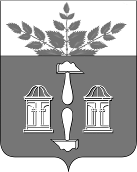 АДМИНИСТРАЦИЯ МУНИЦИПАЛЬНОГО ОБРАЗОВАНИЯ ЩЁКИНСКИЙ РАЙОН ПОСТАНОВЛЕНИЕОб утверждении Программы профилактики рисков причинения вреда (ущерба) охраняемым законом ценностям при осуществлении муниципального земельного контроля на территории муниципального образования город Щёкино Щёкинского района на 2023 годВ  соответствии с Федеральным законом от 06.10.2003 № 131-ФЗ «Об общих принципах организации местного самоуправления в Российской Федерации», Федеральным законом от 31.07.2020 № 248-ФЗ «О государственном контроле (надзоре) и муниципальном контроле в Российской Федерации», постановлением Правительства Российской Федерации от 25.06.2021 № 990 «Об утверждении Правил разработки и утверждения контрольными (надзорными) органами программы профилактики рисков причинения вреда (ущерба) охраняемым законом ценностям», решением Собрания депутатов муниципального образования город Щёкино Щёкинского района от 25 октября 2021 года № 51-209 «Об утверждении Положения о муниципальном земельном контроле на территории муниципального образования город Щёкино Щёкинского района», на основании ст. 42 Устава муниципального образования Щёкинский район администрация муниципального образования Щёкинский район ПОСТАНОВЛЯЕТ:1. Утвердить Программу профилактики рисков причинения вреда (ущерба) охраняемым законом ценностям при осуществлении муниципального земельного контроля на территории муниципального образования город Щёкино Щёкинского района на 2023 год (приложение). 2. Постановление обнародовать путем размещения на официальном Портале муниципального образования Щёкинский район и на информационном стенде администрации Щёкинского района по адресу: Тульская область, г. Щёкино, пл. Ленина, д. 1.3. Постановление вступает в силу со дня официального обнародования.ПРОГРАММА ПРОФИЛАКТИКИ РИСКОВ ПРИЧИНЕНИЯ ВРЕДА (УЩЕРБА) ОХРАНЯЕМЫМ ЗАКОНОМ ЦЕННОСТЯМ ПРИ ОСУЩЕСТВЛЕНИИ МУНИЦИПАЛЬНОГО ЗЕМЕЛЬНОГО КОНТРОЛЯ НА ТЕРРИТОРИИ МУНИЦИПАЛЬНОГО ОБРАЗОВАНИЯ ГОРОД ЩЁКИНО ЩЁКИНСКОГО РАЙОНА НА 2023 ГОДПрограмма профилактики рисков причинения вреда (ущерба) охраняемым законом ценностям в сфере осуществления муниципального земельного контроля на территории муниципального образования город Щекино Щекинского района на 2023 год (далее – Программа профилактики) разработана Администрацией муниципального образования Щекинский район (далее - Администрация) в соответствии со статьей 44 Федерального закона от 31.07.2020 № 248-ФЗ «О государственном контроле (надзоре) и муниципальном контроле в Российской Федерации», постановлением Правительства Российской Федерации от 25.06.2021 № 990 «Об утверждении Правил разработки и утверждения контрольными (надзорными) органами программы  профилактики рисков причинения вреда (ущерба) охраняемым законом ценностям».Раздел 1. Анализ текущего состояния осуществления вида контроля, описание текущего развития профилактической деятельности контрольного (надзорного) органа, характеристика проблем, на решение которых направлена Программа профилактики1. Муниципальный земельный контроль на территории муниципального образования город Щёкино Щекинского района осуществляется согласно решению Собрания депутатов муниципального образования город Щекино Щекинского района от 25 октября 2021 года № 51-209 «Об утверждении Положения о муниципальном земельном контроле на территории муниципального образования город Щекино Щекинского района» (далее – Положение). К отношениям, связанным с осуществлением муниципального земельного контроля, применяются положения Федерального закона от 31.07.2020 № 248-ФЗ «О государственном контроле (надзоре) и муниципальном контроле в Российской Федерации».2. Муниципальный земельный контроль осуществляется комитетом по административно-техническому надзору администрации Щекинского района (далее - контрольный орган). 3. Программа профилактики направлена на повышение эффективности предупреждения нарушений обязательных требований и повышение правовой грамотности контролируемых лиц.4. Основными рисками в деятельности контролируемых лиц являются:1) невыполнение требований законодательства о недопущении самовольного занятия земельных участков или частей земельных участков, в том числе использования земельных участков лицами, не имеющими предусмотренных законодательством Российской Федерации прав на указанные земельные участки;2)	невыполнение требований о переоформлении юридическими лицами права постоянного (бессрочного) пользования земельными участками на право аренды земельных участков или приобретении земельных участков в собственность;3) невыполнение требований законодательства, связанных с обязательным использованием земельных участков по целевому назначению в соответствии с их принадлежностью к той или иной категории земель и (или) разрешенным использованием;4) невыполнение требований законодательства, связанных с обязательным использованием в течение установленного срока земельных участков, предназначенных для жилищного или иного строительства, садоводства, огородничества, в указанных целях;5) невыполнение требований законодательства, связанных с обязанностью по приведению земель в состояние, пригодное для использования по целевому назначению.4. В целях предотвращения рисков причинения вреда охраняемым законом ценностям, предупреждения нарушений обязательных требований проведены либо проводятся в соответствии с установленными сроками профилактические мероприятия, предусмотренные планом-графиком, установленным программой профилактики на 2022 год.Кроме того, на официальном Портале муниципального образования Щекинский район в сети интернет, по адресу: «http://www.schekino.ru/» размещены:1) материалы и сведения, касающиеся осуществляемых контрольным органом мер по профилактике рисков причинения вреда охраняемым законом ценностям (нарушений обязательных требований);2) перечень нормативных правовых актов или их отдельных частей (положений), содержащих обязательные требования, соблюдение которых оценивается при осуществлении муниципального земельного контроля;3) обобщение практики осуществления муниципального земельного контроля;4) информация для контролируемых лиц по вопросам соблюдения обязательных требований земельного законодательства, в том числе о результатах проведения мероприятий по муниципальному земельному контролю, а также о принятых мерах реагирования в случае выявления нарушений действующего законодательства.За период с 01.01.2022 по 01.09.2022 контрольным органом:проведено 106 контрольных мероприятий без взаимодействия – выездных обследований;проведено 114 профилактических мероприятий - объявление предостережений о недопустимости нарушения обязательных требований;проведено 41 консультирование;размещено 4 информационных сообщения.Для оценки мероприятий по профилактике нарушений и в целом Программы профилактики на 2022 год были установлены следующие отчетные показатели, ориентированные на достижение целей Программы профилактики:информированность контролируемых лиц об обязательных требованиях, соблюдение которых оценивается при проведении контрольным органом мероприятий по муниципальному земельному контролю, разъяснение содержания новых нормативных правовых актов, устанавливающих обязательные требование, изменений в действующие нормативные правовые акты (по мере вступления в силу);выполнение мероприятий, предусмотренных Программой профилактики, в соответствии со сроками и периодичностью их проведения;подготовка и размещение на официальном Портале муниципального образования Щекинский район в сети Интернет, по адресу: «http://www.schekino.ru/», доклада по итогам обобщения правоприменительной практики.Контрольным органом выполнены и в соответствии с установленными сроками продолжают выполняться, все мероприятия, предусмотренные программой профилактики на 2022 год, что способствует повышению информативности контролируемых лиц о действующих обязательных требованиях и снижению рисков причинения вреда охраняемым законом ценностям.Раздел 2. Цели и задачи реализации Программы профилактики5. Целями проведения профилактических мероприятий являются:1) предотвращение рисков причинения вреда (ущерба) охраняемым законом ценностям;2) предупреждение нарушений обязательных требований (снижение числа нарушений обязательных требований) в подконтрольной сфере на территории муниципального образования город Щекино Щекинского района;3) устранение существующих и потенциальных условий, причин и факторов, способных привести к нарушению обязательных требований и причинению вреда охраняемым законом ценностям;4) мотивация к добросовестному поведению контролируемых лиц и как следствие снижение уровня ущерба охраняемым законом ценностям.6. Проведение контрольным органом профилактических мероприятий направлено на решение следующих задач:1) разъяснение контролируемым лицам обязательных требований;2) выявление причин, факторов и условий, способствующих причинению вреда охраняемым законом ценностям и нарушению обязательных требований, определение способов устранения или снижения рисков их возникновения;3) создание системы консультирования контролируемых лиц, в том числе с использованием современных информационно-телекоммуникационных технологий;4) повышение уровня правовой грамотности контролируемых лиц, в том числе путем обеспечения доступности информации об обязательных требованиях и необходимых мерах по их исполнению.Раздел 3. Перечень профилактических мероприятий, сроки (периодичность) их проведения7. Перечень профилактических мероприятий:1) информирование;2) обобщение правоприменительной практики;3) объявление предостережения;4) консультирование.Реализация Программы осуществляется путем исполнения профилактических мероприятий в соответствии с планом-графиком проведения мероприятий (приложение).Информирование8. Информирование контролируемых лиц и иных заинтересованных лиц по вопросам соблюдения обязательных требований проводится в соответствии со статьей 46 Федерального закона от 31.07.2020 № 248-ФЗ «О государственном контроле (надзоре) и муниципальном контроле в Российской Федерации». Информирование осуществляется посредством размещения соответствующих сведений на официальном Портале муниципального образования Щекинский район в сети интернет, по адресу: «http://www.schekino.ru/».Контрольный орган размещает и поддерживает в актуальном состоянии на своем официальном портале в информационно-телекоммуникационной сети «Интернет» следующую информацию:1) тексты нормативных правовых актов, регулирующих осуществление муниципального земельного контроля - по мере принятия нормативных правовых актов;2) сведения об изменениях, внесенных в нормативные правовые акты, регулирующие осуществление муниципального земельного контроля, о сроках и порядке их вступления в силу - по мере внесения изменений в нормативные правовые акты;3) перечень нормативных правовых актов с указанием структурных единиц этих актов, содержащих обязательные требования, оценка соблюдения которых является предметом контроля, а также информацию о мерах ответственности, применяемых при нарушении обязательных требований, с текстами в действующей редакции - по мере принятия или внесения изменений в нормативные правовые акты;4) руководства по соблюдению обязательных требований, разработанные и утвержденные в соответствии с Федеральным законом от 31.07.2020 № 247-ФЗ «Об обязательных требованиях в Российской Федерации» - по мере принятия или внесения изменений в руководства по соблюдению обязательных требований;5) программу профилактики рисков причинения вреда (ущерба) охраняемым законом ценностям - по мере принятия или внесения изменений в программу профилактики рисков причинения вреда(ущерба) охраняемым законом ценностям;6) исчерпывающий перечень сведений, которые могут запрашиваться администрацией у контролируемого лица - по мере принятия или внесения изменений в исчерпывающий перечень сведений;7) сведения о способах получения консультаций по вопросам соблюдения обязательных требований - по мере актуализации информации;8) доклад, содержащий результат обобщения правоприменительной практики - один раз в год.Обобщение правоприменительной практики9. Обобщение правоприменительной практики проводится в соответствии со статьей 47 Федерального закона от 31.07.2020 № 248-ФЗ «О государственном контроле (надзоре) и муниципальном контроле в Российской Федерации». По итогам обобщения правоприменительной практики контрольный орган обеспечивает подготовку доклада, содержащего результат обобщения правоприменительной практики. Проект доклада о правоприменительной практике размещается на официальном Портале муниципального образования Щекинский район в сети интернет, по адресу: «http://www.schekino.ru/», для публичного обсуждения. Доклад о правоприменительной практике за предыдущий календарный год утверждается приказом руководителя контрольного органа в срок до 1 февраля следующего года и размещается на официальном Портале муниципального образования Щекинский район в сети интернет, по адресу: «http://www.schekino.ru/».Объявление предостережения10. Объявление предостережения проводится в соответствии с требованиями Федерального закона от 31.07.2020 № 248-ФЗ «О государственном контроле (надзоре) и муниципальном контроле в Российской Федерации».Контрольный орган осуществляет учет объявленных предостережений о недопустимости нарушения обязательных требований и использует соответствующие данные для проведения иных профилактических мероприятий и контрольных (надзорных) мероприятий.Срок (периодичность) проведения данного мероприятия: постоянно.Консультирование11. Консультирование проводится в соответствии со статьей 50 Федерального закона от 31.07.2020 № 248-ФЗ «О государственном контроле (надзоре) и муниципальном контроле в Российской Федерации».Консультирование осуществляется следующими способами: по телефону, посредством видеоконференцсвязи, на личном приеме либо в ходе проведения контрольных (надзорных) мероприятий.Консультирование проводится по следующим вопросам: об обязательных требованиях, предъявляемых к деятельности контролируемых лиц; о видах, содержании контрольных (надзорных) мероприятий, проводимых в отношении объекта контроля; об осуществлении муниципального земельного контроля; о вопросах обжалования действий (бездействия) и (или) решений, принятых (осуществленных) контрольным органом и его должностными лицами; об административной ответственности за нарушение обязательных требований.Раздел 4. Показатели результативности и эффективности Программы профилактикиОсновными критериями оценки эффективности и результативности Программы профилактики являются следующие показатели:План-графикПроведения профилактических мероприятий Администрации муниципального образования Щекинский район, направленных на предупреждение нарушений обязательных требований и предотвращение рисков причинения вреда (ущерба) охраняемым законом ценностям в сфере осуществления муниципального земельного контроля на 2023 год______________________________________________от 19.12.2022 № 12 – 1630 Глава администрации муниципального образования Щёкинского районаА.С. ГамбургПриложениек постановлению администрациимуниципального образованияЩёкинский районот 19.12.2022  № 12 – 1630Наименование показателяЦелевой показательИнформированность контролируемых лиц об обязательных требованиях, соблюдение которых оценивается при проведении контрольным органом мероприятий по муниципальному земельному контролю, разъяснение содержания новых нормативных правовых актов, устанавливающих обязательные требование, изменений в действующие нормативные правовые акты (по мере вступления в силу)100%Выполнение мероприятий, предусмотренных Программой профилактики, в соответствии со сроками и периодичностью их проведения100%Подготовка и размещение в сети «Интернет» на официальном Портале муниципального образования Щекинский район в сети интернет, по адресу: «http://www.schekino.ru/», доклада по итогам обобщения правоприменительной практики100%Форма мероприятияНаименование мероприятияСроки исполненияОжидаемый результатАдресаты мероприятий Ответствен-ные лица1. ИнформированиеАктуализация и размещение на официальном Портале муниципального образования Щекинский район в сети интернет, по адресу: «http://www.schekino.ru/» перечней правовых актов, содержащих обязательные требования, соблюдение которых оценивается при проведении мероприятий по контролюПо мере принятия или внесения изменений Повышение уровня правовой грамотностиКонтролируемые лицасотрудники комитета по административно-техническому надзору Администрации Щекинского района1. ИнформированиеПодготовка и размещение разъяснительных, новостных материалов.По мере необходимостиПредупреждение нарушений обязательных требований законодательстваКонтролируемые лицасотрудники комитета по административно-техническому надзору Администрации Щекинского района1. ИнформированиеИнформирование контролируемых лиц путем подготовки и размещения на официальном Портале муниципального образования Щекинский район в сети интернет, по адресу: «http://www.schekino.ru/» комментариев об изменениях, вносимых в действующие нормативные правовые акты, устанавливающие обязательные требования, сроках и порядке вступления их в действиеПо мере необходимостиПовышение уровня правовой грамотности контролируемых лицКонтролируемые лицасотрудники комитета по административно-техническому надзору Администрации Щекинского района1. ИнформированиеАктуализация информации о порядке и сроках осуществления контрольным органом муниципального земельного контроля По мере необходимостиповышение прозрачности системы контрольно-надзорной деятельностиКонтролируемые лицасотрудники комитета по административно-техническому надзору Администрации Щекинского района1. ИнформированиеРазмещение на официальном Портале муниципального образования Щекинский район в сети интернет, по адресу: «http://www.schekino.ru/» результатов контрольно-надзорных мероприятий1 раз в годповышение прозрачности системы контрольно-надзорной деятельностиКонтролируемые лицасотрудники комитета по административно-техническому надзору Администрации Щекинского района2. Обобщение правоприменительной практикиФормирование и размещение на официальном Портале муниципального образования Щекинский район в сети интернет, по адресу: «http://www.schekino.ru/» перечня типичных нарушений обязательных требований, установленных правовыми актами в подконтрольной сфере, выявленных в результате анализа и обобщения правоприменительной практики контрольно-надзорной деятельности01.02.2023повышение прозрачности системы контрольно-надзорной деятельностиКонтролируемые лицасотрудники комитета по административно-техническому надзору Администрации Щекинского района3. Выдача предостережений о недопустимости нарушений обязательных требованийНаправление контролируемым лицам предостережений о недопустимости нарушений обязательных требований в подконтрольной сфере.По мере получения сведений о признаках нарушенийМинимизация возможных рисков нарушений обязательных требованийКонтролируемые лицасотрудники комитета по административно-техническому надзору Администрации Щекинского района4. Консультация по вопросам соблюдения обязательных требованийПроведение консультаций контролируемых лиц по вопросам соблюдения обязательных требованийПо мере поступления от контролируемых лиц соответствующих обращенийПовышение уровня правовой грамотности контролируемых лицКонтролируемые лицасотрудники комитета по административно-техническому надзору Администрации Щекинского района4. Консультация по вопросам соблюдения обязательных требованийПроведение приемов, в рамках которых юридическим лицам и индивидуальным предпринимателям, а также гражданам разъясняются обязательные требования.По мере необходимостиПовышение уровня правовой грамотности населения в подконтрольной сфереКонтролируемые лицасотрудники комитета по административно-техническому надзору Администрации Щекинского района4. Консультация по вопросам соблюдения обязательных требованийПроведение разъяснительной работы относительно процедур контроля в части предоставления контролируемым лицам информации об их правах и обязанностях при проведении контрольно-надзорных мероприятийПо мере поступления от контролируемых лиц соответствующих обращений Повышение уровня правовой грамотности контролируемых лицКонтролируемые лицасотрудники комитета по административно-техническому надзору Администрации Щекинского района